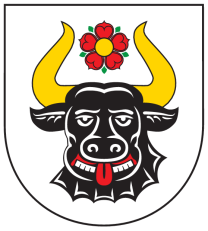 Gmina ZwierzynNasz Znak: ZP.7021.1.12.2022                                                       Zwierzyn, dnia 26.05.2022r.Informacja o wyborze ofertyZamawiającyGmina Zwierzynul. Wojska Polskiego 866-542 ZwierzynNip:		5991008091Telefon: 	95 761 75 80Fax: 		95 761 71 05Osoba upoważniona do kontaktów: Mateusz Ostapiuke-mail:	zamowienia_publiczne@zwierzyn.plstrona WWW: 	www.bip.zwierzyn.pl 			www.zwierzyn.plNazwa zadania: „Zakup i dostawa opasek bezpieczeństwa dla osób starszych powyżej 65 roku życia -
mieszkańców Gminy Zwierzyn wraz z usługą całodobowej opieki na odległość” - MODUŁ II Korpus Wsparcia Seniorów”Zestawienie ofert:Wybór oferty: Urząd Gminy Zwierzyn wybrał ofertę firmy F Locon Sp. z o.o., ul. Tama Pomorzańska 1, 70-030 Szczecin, gdyż spełnia warunki postępowania i jest najniższa względem cenylpNazwa firmyCena nettoCena brutto1Fundacja FuccoTowarowa 13/664-100 Leszno56 000,0056 000,002Sidly Sp z o.o.ul. Chmielna 2/3100-020 Warszawa32 760,0035 000,003Locon Sp. z o.o.ul. Tama Pomorzańska 170-030 Szczecin13 600,0015 400,00